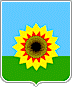 СОБРАНИЕ ПРЕДСТАВИТЕЛЕЙ МУНИЦИПАЛЬНОГО РАЙОНА БОГАТОВСКИЙ САМАРСКОЙ ОБЛАСТИ               ПРОЕКТРЕШЕНИЕот____________________№_______О назначении членов конкурсной комиссии для проведения конкурса по отбору кандидатур на должность Главы муниципального района Богатовский  Самарской области В соответствии с Уставом муниципального района Богатовский Самарской области Собрание представителей муниципального района Богатовский Самарской области РЕШИЛО:Назначить членами конкурсной комиссии для проведения конкурса по отбору кандидатур на должность Главы муниципального района Богатовский Самарской области кандидатуры:1) ___________________ 2) ___________________3) ___________________4) ___________________Настоящее Решение вступает в силу со дня его принятия.3. Опубликовать настоящее Решение в газете «Красное знамя». Председатель Собрания представителеймуниципального района Богатовский Самарской области                                                                    